هو الله - ای مؤمنان ای موقنان ای صادقان ای عاشقان معشوق…حضرت عبدالبهاءاصلی فارسی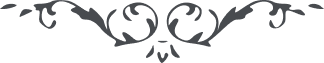 ۱۲۵
هو الله ای مؤمنان ای موقنان ای صادقان ای عاشقان معشوق حقیقت که دهرها در پس پرده غیرت نهان بود و در نقاب غیبت پنهان عرض دیدار نمود و چون یوسف مصر ملاحت در کمال صباحت شهره کوی و بازار گشت. عاشقان هشیار و خریداران بیدار در وجد و سرور آمدند و در طرب و جذب و حبور پای کوبان کف زنان بقربانگاه عشق شتافتند و جان و سر و دل بباختند و جان بجانان فدا نمودند و بوصلت حقیقت رسیدند و در جلوه گاه جمال مقر گزیدند و بفوز عظیم و نعیم مقیم بهره‌مند شدند و ارجمند گشتند. اما کاذبان و مدعیان محروم گشتند و مغبون زیستند و بر حال خود گریستند. کور مبعوث شدند کر محشور گشتند تا آنکه آنشمس حقیقت در پس سحاب جلال مختفی شد و در ملکوت غیب متواری گشت حال شما ای عاشقان صادق و حبیبان موافق جشن و طرب گیرید و ذوق و شعف نمائید هر چند در ملک ادنی بظاهر فائز نگشتید ولی ملحوظ لحاظ عنایتید و مخصوص بفیض هدایت. مسند نشین بزم انسید و صدر نشین محفل قدس در ملکوت تقدیس انیس دلبر دلنشین گردید و در جبروت تنزیه جلیس یار نازنین شوید. از مائده روحانی مرزوق شوید و از عنایات سبحانی محظوظ اهل سرادق کبریا گردید و سکّان عالم بالا مظاهر دنی فتدلّی و کان قاب قوسین أو أدنی شوید و مطالع و لقد رآه بالمنظر الاعلی گردید قدر این فضل عظیم را بدانید و شأن این نور مبین را آگاه شوید و البهاء علیکم (ع ع) 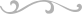 